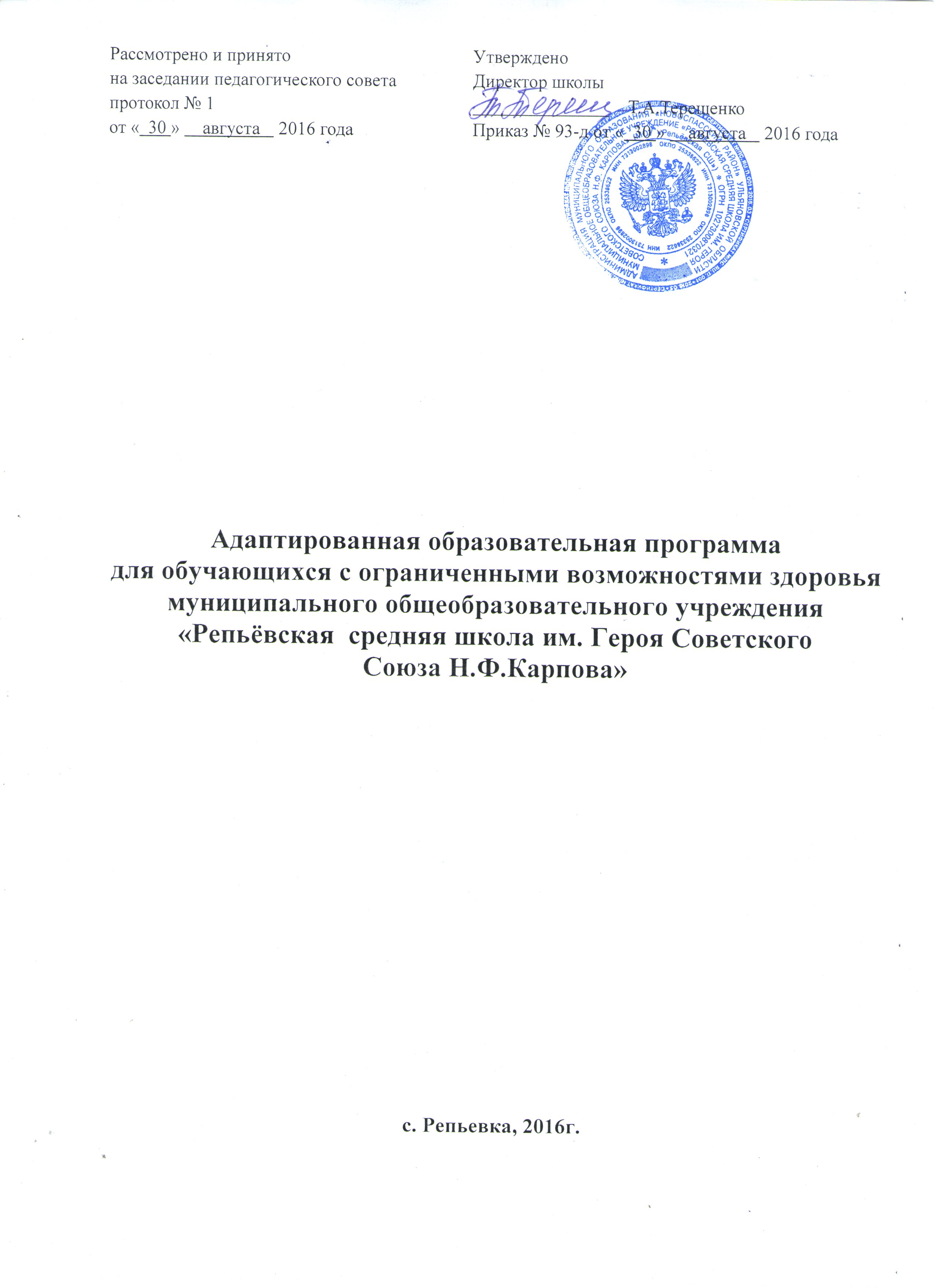 СодержаниеПояснительная запискаАдаптированная образовательная программа - внутришкольный нормативный многофункциональный документ, определяющий цели, основополагающие принципы, содержание и концепцию развития школы в целом. Образовательная программа определяет:- цели и содержание образовательного процесса, особенности их раскрытия через содержание учебных предметов и педагогических технологий;- учебно-методическую базу реализации учебных программ. Адаптированная образовательная программарегламентирует:- условия освоения образовательной программы;- диагностические процедуры для объективного поэтапного учета образовательных достижений учащихся;- организационно-педагогические условия реализации программ общего и дополнительного образования.Целевое назначение адаптированной образовательной программы:обеспечение оптимальных педагогических условий образования детей с проблемами в развитии и обучении в соответствии с их возрастными и индивидуально - типологическими особенностями, состоянием соматического и нервно - психического здоровья;создание условий для снижения уровня школьной тревожности учащихся;охрана и укрепление физического и нервно-психического здоровья детей, их позитивная социализация;реализация в полном объёме конституционных прав детей на образование;обеспечение образовательного процесса, предусмотренного учебным планом РФ;создание условий для освоения учащимися обязательного минимума содержания образования данного уровня;создание условий для адаптации учащихся в школе;формирование универсальных учебных действий (умение работать с информацией, рассуждать, анализировать, обобщать и т. д.);создание условий для формирования учебной самостоятельности и ответственности;развитие у учащихся познавательного интереса и творческих способностей;развитие коммуникативных навыков в общении со сверстниками;развитие творческих способностей детей (воображения, фантазии, ассоциативного мышления, образного восприятия окружающего мира);воспитание гуманной, творческой личности, бережно и ответственно относящейся к себе, окружающему миру людей и миру природы;сохранение и поддержка индивидуальности ребенка.Ведущие задачи:- создание условий для становления отношения ребенка к миру и к себе, своим потребностям, стремлениям и желаниям, развитие разных возможностей мировосприятия;- поддержка инициативности, самостоятельности, навыков сотрудничества учащихся в разных видах деятельности.Раздел I. Паспорт ПрограммыРаздел II. Концептуальные основы работы школы с обучающимисяс ограниченными возможностями здоровья2.1. Характеристика контингента учащихся с ОВЗДетей с ОВЗ в МОУ «Репьёвская  СШ» в 2016-2017 учебном году обучаются 15 человек.В 1-4 классе обучается: - в 1 классе по адаптированной общеобразовательной программе 1 ученик, (индивидуальное обучение на дому);- в 3 классе по адаптированной общеобразовательной программе 1 ученик, (индивидуальное обучение на дому);- в 4 классе по адаптированной общеобразовательной программе 1 ученик, (индивидуальное обучение на дому);В5-9 классах по адаптированной общеобразовательной программе обучаются 8человек,  (индивидуальное обучение на дому);в 5 классе по адаптированной программе VIII вида обучается 1  ребенок – инвалид (индивидуальное обучение на дому);в 6 классе по адаптированной программе VIII вида обучается 1  ребенок – инвалид (индивидуальное обучение на дому);в 8 классе по адаптированной программе VIII вида обучается 1  ребенок – инвалид (индивидуальное обучение на дому);в 9 классе по адаптированной программе VIII вида обучается 1  ребенок – инвалид (индивидуальное обучение на дому).2.2.Характеристика режима образовательного процесса для детей с ОВЗ Режим работы: пятидневная рабочая неделя. Продолжительность урока 40 мин.Учебный год разбит на 4 четверти. На коррекционные индивидуальные и групповые занятия по расписанию отводятся часы  во вторую половину дня, продолжительностью 30 минут. Форма образования: очная, индивидуальное обучение на дому.Объем максимальной учебной нагрузки соответствует Санитарным нормам и правилам.Задачей основного общего образования является создание условий для воспитания, становления и формирования личности обучающегося, его склонностей, интересов и способностей к социальному самоопределению. Основное общее образование является базой для получения среднего общего образования, начального и среднего профессионального образования.Одним из базовых требований к содержанию образования на этой ступени является достижение выпускниками уровня функциональной грамотности, необходимой в современном обществе, как по математическому и естественнонаучному, так и по социально-культурному направлениям.Одной из важнейших задач основной школы является подготовка обучающихся к осознанному и ответственному выбору жизненного и профессионального пути. Условием достижения этой задачи является последовательная индивидуализация обучения.В основной школе обучающиеся должны научиться самостоятельно ставить цели и определять пути их достижения, использовать приобретенный в школе опыт деятельности в реальной жизни, за рамками учебного процесса.Все обучение носит коррекционно-развивающий характер. Индивидуально-групповые занятия дополняют коррекционно-развивающую работу, будучи направленными на преодоление некоторых специфических трудностей и недостатков, характерных для отдельных обучающихся. Работу с учащимися проводят учителя, классные руководители, педагог-психолог.Психолог оказывает помощь на этапе углубленного обследования детей, отобранных в классы компенсирующего обучения, выявляет особенности их интеллектуального развития, личностных и поведенческих реакций, проводит групповые и индивидуальные занятия, направленные на нормализацию эмоционально-волевой сферы, формирование продуктивных способов мыслительной деятельности, а так же на исправление возможных нарушений общения и поведения; оказывает методическую помощь учителям.Классный руководитель совместно с учителями и психологом отслеживает текущие и этапные результаты адаптации, продвижения в развитии и личностном росте обучающихся, формирования навыков образовательной деятельности, освоения общеобразовательных программ, показатели функционального состояния их здоровья.В школе используются следующие формы организации учебного процесса: классно - урочная система, индивидуально-групповые занятия, внеурочные виды деятельности. Организация учебного процесса ведется в целях охраны жизни и здоровья учащихся. Обучение и воспитание несут коррекционно-развивающий характер, сопровождаются в течение учебного года работой психолого-медико-социальной службы (консультации с психологом).В школе проводятся регулярные медосмотры, беседы на уроках и классных часах с приглашением специалистов. На уроках применяются здоровьесберегающие технологии. Ежемесячно в школе проходят дни здоровья, спортивные соревнования. Организован летний отдых при школе.Внеурочная деятельность организована во второй половине дня через работу по программам дополнительного образования.2.3. Кадровое и материально-техническое обеспечение образовательного процесса дляобучающихся с ОВЗДля осуществления образовательного процесса в школе сформирован стабильный педагогический коллектив. Сведения о педагогических кадрах:В школе работают 23 педагога. Из них женщин – 23.Средний возраст: 40 лет - 18 учителей имеют высшее образование;- 5 учителей имеют среднее – специальное образование.По стажу работу:до 5 лет – 3 чел.10-20 лет – 4 чел. свыше 20 лет – 16 чел.По возрастным группам:Моложе 25 лет – 2 чел.25-35 лет – 1 чел.35-45 – 11 чел.45-55 лет – 7 чел.свыше 55 лет – 2 чел.По квалификационным категориям:Имеют высшую квалификационную категорию – 35 %Имеют первую квалификационную категорию – 43 %Имеют соответствие  – 22 %Основным условием формирования и наращивания необходимого и достаточного кадрового потенциала образовательного учреждения является обеспечение в соответствии с новыми образовательными реалиями и задачами адекватности системы непрерывного педагогического образования происходящим изменениям в системе образования в целом. Все педагоги согласно имеющемуся в школе графику, проходят курсы повышения квалификации, так, за последние 3 года прошли курсы 100% педагогов, используются и другие формы, в том числе –очно-заочное обучение. Документы, подтверждающие образовательный ценз и уровень квалификации работников, аттестационные листы, договоры имеются в личных делах педагогических работников.2.4.Материально-техническая база образовательного учрежденияМатериально-техническая база образовательного учреждения приведена в соответствие с задачами по обеспечению реализации основной образовательной программы образовательного учреждения, необходимого учебно-материального оснащения образовательного процесса и созданию соответствующей образовательной и социальной среды.Для этого в школе разработано положение о перечни оснащения и оборудования школы а также:- перечни рекомендуемой учебной литературы и цифровых образовательных ресурсов;- аналогичные Перечни, утверждённые региональными нормативными актами и локальными актами образовательного учреждения, разработанными с учётом особенностей реализации основной образовательной программы в образовательном учреждении.В соответствии с требованиями ФГОС в образовательном учреждении, реализующем основную образовательную программу основного общего образования оборудованы:• учебные кабинеты с компьютером для педагогического работника;• помещения для занятий учебно-исследовательской и проектной деятельностью;• помещения (кабинеты, мастерские) для занятий музыкой и изобразительным искусством;• информационно-библиотечные центры;• спортивный зал, стадион, спортивная площадка, оснащённые игровым, спортивным оборудованием и инвентарём;• помещения для питания обучающихся, а также для хранения и приготовления пищи, обеспечивающие возможность организации качественного горячего питания; • административные и иные помещения, оснащённые необходимым оборудованием;• гардероб, санузлы;• участок (территория) с необходимым набором оснащённых зон.Все помещения должны быть обеспечены полными комплектами оборудования для реализации всех предметных областей и внеурочной деятельности, включая расходные материалы и канцелярские принадлежности, а также мебелью, офисным оснащением и необходимым инвентарём. Оценка материально-технических условий реализации основной образовательной программы школыУчебно-материальная база школы- Типовые характеристики зданий:А) учебные площади 2556 кв.м.Б) учебные кабинеты из них паспортизировано – 6В) спортивный зал 109,6 кв. м.Г) учебные мастерскиеД) столовая 60 посадочных местЕ) пришкольный участокЖ) стадионЗ) школьный транспорт - школьный автобус – 2- Санитарно – гигиеническое обеспечение:В школе работает медсестра. Имеется газовая котельная для поддержки  температурного режима,  водоснабжение.- Библиотечный фонд: всего –  экземпляров – 5020,- учебники – 3000,- методическая – 575,- справочно-библиографическая – 100,- периодические издания – 238, - научно-популярная – 500,- художественная – 1757.Санитарно-гигиеническое обеспечение: система отопления -  индивидуальная; система вентиляции – общеобменная; система водоснабжения – общий водопровод; система очистки: канализация; мусоросборники; стационарные туалеты. Система освещения: наличие электрозащиты (заземление); лампы накаливания и дневного света. Система пожаротушения: наличие противопожарных щитов; наличие средств пожаротушения; наличие планов эвакуации людей и имущества, наличие противопожарной сигнализации.    К началу нового учебного года проведен косметический ремонт школы и учебных кабинетов. В целом санитарно-гигиенические и противопожарные нормы соблюдались. Общее состояние можно признать удовлетворительным.  В школе имеется своя бухгалтерия,  открыт счет в банке. 2.5. Учебно-методический комплексВ обучении детей с ОВЗ используются образовательные программы по предметам. Учебные программы реализуют принципы преемственности и непрерывности образования, создавая предпосылки для дальнейшего образовательного маршрута. Переченьиспользуемых программ в МОУ «Репьёвская СШ»на 2016-2017 учебный годНачальное общее образованиеПереченьиспользуемых учебников  в МОУ «Репьёвская СШ»на 2016-2017 учебный годНачальное общее образованиеПереченьиспользуемых программ в МОУ «Репьёвская СШ»на 2016-2017 учебный годОсновное общее образованиеПереченьиспользуемых учебников  в МОУ «Репьёвская СШ»на 2016-2017 учебный годОсновное общее образованиеПереченьиспользуемых программ в МОУ «Репьёвская СШ»на 2016-2017 учебный годдля специальных(коррекционных) учреждений VIII видаПереченьиспользуемых учебников  в «Репьёвская СШ»на 2016-2017 учебный годпо специальной (коррекционной) программе VIII видаПрограммы максимально адаптированы к условиям школы и возможностям учащихся. Программы учитывают особенности познавательной деятельности детей с задержкой психического развития. Они направлены на разностороннее развитие личности учащихся, способствуют их умственному развитию, обеспечивают гражданское, нравственное, трудовое, эстетическое и физическое воспитание. Программы содержат материал, помогающий учащимся достичь того уровня общеобразовательных знаний и умений, трудовых навыков, который необходим им для социальной адаптации. В них конкретизированы пути и средства исправления недостатков общего, речевого, физического развития и нравственного воспитания умственно отсталых детей в процессе овладения каждым учебным предметом, а также в процессе трудового обучения.Педагоги школы разрабатывают адаптированные программы по всем предметам. 2.6. Анализ образовательного пространства школыОбразовательная деятельность школы направлена на решение социальных задач, конкретных потребностей родителей и детей, учитывает четыре основополагающих принципа: научить жить, научить жить вместе, научить учиться, научить работать - социализация, трудовая реабилитация, адаптация в обществе учеников.При работе с детьми с ОВЗ внимание уделяется следующим моментам:государственный заказ;потребности учащихся;ожидание родителей;потребности педагогов;удовлетворение ожиданий учреждений профессионального образования.Учителя, работающие с детьми с особыми образовательными потребностями, проводят систематическое углубленное изучение обучающихся с целью выявления их индивидуальных особенностей и определения направлений развивающей работы, фиксируют динамику развития обучающихся, ведут учет освоения ими общеобразовательных программ, заполняют на них карты сопровождения.Система специального обучения детей с ЗПР предусматривает проведение индивидуальных и групповых коррекционных занятий с учащимися, обозначенных в Учебном плане школы.Цели занятий - индивидуальная коррекция пробелов общего развития учащихся, их предшествующего обучения, направленная подготовка к усвоению ими учебного материала. Коррекционные (индивидуальные и групповые) часы проводятся психологом школы.Продолжительность коррекционных занятий с одним учеником не превышает 20-30 минут. Вгруппы объединены не более 3-х учеников, у которых обнаружены одинаковые пробелы или сходные затруднения в учебной деятельности. При проведении коррекционных занятий психолог учитывает:-интерес ребенка к учению;-состояние психических процессов (внимания, памяти, мышления, речи);-работоспособность;-усидчивость;-темп работы;-умение самостоятельно преодолевать затруднения в решении поставленных задач;-принимать помощь учителя.Учащиеся, удовлетворительно усваивающие учебный материал, к индивидуальным занятиям не привлекаются.Содержание индивидуальных занятий максимально направлено на развитие ученика. На занятиях используются различные виды практической деятельности: действия с реальными предметами, счетным материалом, используются условно-графические схемы и графики что дает возможность для широкой подготовки учащихся к решению разного типа задач: формирование пространственных представлений, умение сравнивать и обобщать предметы явления, анализировать слова и предложения, различные структуры; осмысление учебных и художественных текстов; развитие навыков планирования собственной деятельности, контроля и словесного отчета. Формируются с помощью предметно- практической деятельности понятия, которые будут иметь в своей основе четкие и яркие образы реальных предметов, представленных в разнообразных связях друг с другом (отношениях общности, последовательности, зависимости и д.р.)Специальная работа на занятиях посвящается коррекции недостаточно или неправильно сформировавшихся отдельных навыков и умений, например, коррекции каллиграфии (умения видеть строку, соблюдать размеры и элементы букв, правильно их соединять), техники чтения (плавности, беглости, выразительности), скорости, правильности списывания, умения составлять план и пересказ прочитанного.В некоторых случаях индивидуальные занятия необходимы для обучения приемам пользования отдельными дидактическими пособиями, схемами, графиками, таблицами, географической картой, а также алгоритмами действия по тем или иным правилам, образцам. Не менее важно индивидуальное обучение приемам запоминания стихотворений, отдельных правил или законов, таблицы умножения и др.2.7. Внеурочная деятельность с учащимися с ОВЗСистема внеурочной деятельности в школе реализуется по спортивно-оздоровительному, общекультурному, общеинтеллектуальному направлениям.Основные цели внеурочной деятельности:приобщение к нравственным и культурным ценностям;-компенсация органических возможностей детей в условиях общеобразовательной школы;развитие творческих способностей;осуществление физического и эстетического воспитания учащихся.Каждому ребёнку в зависимости от индивидуальных особенностей определяются направления коррекционного воздействия во внеурочной деятельности.Зачисление детей с ОВЗ в кружки, секции, происходит с учётом личных желаний и интересов учащихся и родителей (законных представителей), а так же индивидуальных возможностей детей. Продолжительности занятий устанавливается в зависимости от возрастных и психологических особенностей учеников, допустимой нагрузки учащихся. Участие детей с ОВЗ по внеурочной деятельности  - 88%. Дети с ОВЗ посещают следующие занятия:1 класс – кружок «Спорт, движение, игра»1 ученик;3 класс – кружок «Мастерок» 1 ученик;4 класс – секция «Театральная студия» 1 ученик;5 класс – секция «Легкая атлетика»3 ученика;6-7,8 класс – секция «Футбол» 4 ученика;7 класс – секция «Театральная студия» 1 ученик.Раздел III. Приоритетные направления, цель и задачи образовательного процесса приобучении детей с ОВЗВыбор приоритетных направлений работы школы, определение цели и задач деятельности педагогического коллектива с детьми с ОВЗ определяется в зависимости от специфических характеристик образовательного пространства школы, а именно:социальным заказом на обеспечение образовательных услуг для учащихся с ограниченными возможностями здоровья;индивидуальными возможностями, способностями и интересами учащихся с интеллектуальными нарушениями и их родителей;реальным состоянием физического и нравственного здоровья учащихся; необходимостью поддерживать и развивать здоровый образ жизни;необходимостью активизировать становление ценностных ориентаций обучающихся через систему воспитания и дополнительного образования, обеспечивающую содержательный образовательно-культурный досуг.Таким образом, организация образования детей с ограниченными возможностями здоровья в школе строится на принципах личностно-ориентированной педагогики, гуманизации образования и вариативности содержания образования. В данной адаптированной образовательной программе формируются следующие приоритетные направления деятельности педагогического коллектива:осуществление обучения и воспитания личности, способной адаптироваться к социуму и найти свое место в жизни; сознающей ответственность перед семьей, обществом и государством, уважающей права, свободы других граждан, Конституцию и законы, способной к взаимопониманию и сотрудничеству между людьми,обеспечение непрерывности начального общего, основного общего специального (коррекционного) образования;создание условий для максимально эффективного развития (до развития нарушенных функций) и социальной реабилитации учащегося с ограниченными возможностями здоровья, для осознанного выбора им профессии через организацию углубленного трудового обучения,реализация дополнительного образования через систему внеурочной и внешкольной деятельности;обеспечение мер, повышающих эффективность социальной адаптации учащихся;создание условий для сохранения и укрепления физического и нравственного здоровья учащихся.Приоритетные направления в деятельности школы в вопросах инклюзивного образования могут быть реализованы лишь при четком, взаимодополняющем взаимодействии основных структурных блоков:педагогическая работа, обеспечивающая базовое образование в соответствии с требованиями образовательных программ;психологическая работа, обеспечивающая коррекционную направленность обучения и воспитания и комфортность учащихся в рамках образовательного пространства школы;дополнительное образование;углубленная трудовая подготовка, направленная на социализацию учащихся;воспитательная работа, обеспечивающая становление ценностных ориентаций личности;внедрение здоровьесберегающих технологий, обеспечивающих формирование стереотипа здорового образа жизни.Основной целью адаптированной образовательной программы является создание в школе гуманной лечебно - педагогической среды с целью социально – персональнойреабилитации детей с ОВЗ и последующей их интеграции в современном социально - экономическом и культурно - нравственном пространстве.Адаптированная образовательная программа предусматривает решение основныхзадач:Обеспечение условий для реализации прав обучающихся с ОВЗ на получение бесплатного образования;Организация качественной коррекционно-реабилитационной работы с учащимися с различными формами отклонений в развитии;Сохранение и укрепление здоровья обучающихся с ОВЗ на основе совершенствования образовательного процесса;Создание благоприятного психолого-педагогического климата для реализации индивидуальных способностей обучающихся с ОВЗ;Расширение материальной базы и ресурсного обеспечения школы для организации обучения детей с ОВЗ.;Совершенствование системы кадрового обеспечения.3.1. Ожидаемые конечные результаты ПрограммыОбеспечение высокого уровня качества образования для обучающихся в ОВЗ.Достижение высоких показателей коррекционной работы: -уменьшение количества детей с диагнозом ЗПР на ранней ступени обучения;подготовка обучающихся к государственной итоговой аттестации;Организация качественного профессионально-трудового обучения для учащихся с УО.Взаимодействие с дошкольными образовательными учреждениями по вопросам ранней диагностики отклонений в развитии.Увеличение числа педагогических работников, задействованных в системе инклюзивного образования, освоивших современные образовательные коррекционные технологии.Обеспечение предметов адаптированной образовательной программы электронными образовательными ресурсами3.2. Содержание подготовки учащихсяПри обучении 5-9 классахсодержание подготовки учащихся представляющей собой продолжение формирования познавательных интересов учащихся и их самообразовательных навыков, педагогический коллектив основной школы стремится заложить фундамент общей образовательной подготовки школьников, необходимый для освоения общеобразовательной программы (в случае отсутствия у ребенка отклонений в умственном развитии), профессионально -трудового обучения и выбора учащимся направления профессиональной подготовки (дети с УО) с учетом собственных способностей и возможностей; создать условия для самовыражения учащихся на учебных и внеучебных занятиях в школе.Раздел IV. Подходы и организация образовательного пространства школы4.1. Содержание образования в школеУчебные планы составлены для всех образовательных программ:Индивидуальные учебные планы начального общего образования для детей, обучающихся индивидуально на дому;Индивидуальный учебный план с умеренной умственной отсталостью для детей, обучающихся индивидуально на дому;Индивидуальный учебный план основного общего образования для детей, обучающихся индивидуально на дому;Индивидуальный учебный план для специально (коррекционных) школ VIII вида для детей, обучающихся индивидуально на дому.4.2. Организация коррекционно-развивающего образовательного процессаФронтальное коррекционно-развивающее обучение осуществляется учителем на всех уроках и должно обеспечить усвоение учебного материала в соответствии с государственным образовательным стандартом.Основными задачами коррекционно-развивающего обучения являются:активизация познавательной деятельности учащихся; повышение уровня их умственного развития; нормализация учебной деятельности;коррекция недостатков эмоционально-личностного и социального развития;социально-трудовая адаптация.Для учащихся, не усваивающих учебную программу на уроке, организуются индивидуальные и групповые коррекционные занятия, которые имеют как общеразвивающую, так и предметную направленность. Для их проведения используются часы школьного компонента, а также консультативные часы групп продленного дня. Продолжительность таких занятий не превышает 30 мин, наполняемость групп не превосходит 3 человек.4.3. Методическое обеспечение коррекционной работыСреди коррекционных задач особо выделяются и имеют методическую обеспеченность следующие:- развивать познавательную активность детей (достигается реализацией принципа доступности учебного материала, обеспечением «эффекта новизны» при решении учебных задач);- развивать общеинтеллектуальные умения: приемы анализа, сравнения, обобщения, навыки группировки и классификации;- осуществлять нормализацию учебной деятельности, формировать умение ориентироваться в задании, воспитывать навыки самоконтроля, самооценки;- развивать словарь, устную монологическую речь детей в единстве с обогащением ребенка знаниями и представлениями об окружающей действительности; - осуществлять логопедическую коррекцию нарушений речи; осуществлять психокоррекцию поведения ребенка;- проводить социальную профилактику, формировать навыки общения, правильного поведения.4.4. Основные направления коррекционной работыСовершенствование движений и сенсомоторного развития:развитие мелкой моторики кисти и пальцев рук;развитие навыков каллиграфии;развитие артикуляционной моторики.Коррекция отдельных сторон психической деятельности:развитие зрительного восприятия и узнавания;развитие зрительной памяти и внимания; формирование обобщенных представлений о свойствах предметов (цвет, форма, величина);развитие пространственных представлений и ориентации;развитие представлений о времени;развитие слухового внимания и памяти;развитие фонетико-фонематических представлений, формирование звукового анализа;Развитие основных мыслительных операций:формирование навыков соотносительного анализа;развитие навыков группировки и классификации (на базе овладения основными родовыми понятиями);формирование умения работать по словесной и письменной инструкции, алгоритму;формирование умения планировать свою деятельность;развитие комбинаторных способностей.Развитие различных видов мышления:развитие наглядно-образного мышления;развитие словесно-логического мышления (умение видеть и устанавливать логические связи между предметами, явлениями и событиями).Коррекция нарушений в развитии эмоционально-личностной сферы (релаксационные упражнения для мимики лица, драматизация, чтение по ролям и др.).Развитие речи, владение техникой речи.Расширение представлений об окружающем и обогащение словаря.Коррекция индивидуальных пробелов в знаниях.4.5. Основные задачи коррекционно-развивающего обучения школьников Формирование социально-нравственного поведения детей, обеспечивающего успешную адаптацию к новым условиям обучения: осознание изменившихся условий, собственных недостатков (неумение общаться, умственная пассивность, неумение строить межличностные отношения и др.), развитие потребности преодолеть их, вера в успех, осознание необходимости самоконтроля.Развитие личностных компонентов познавательной деятельности (активность, самостоятельность, произвольность), формирование самостоятельности, гибкости мышления.Формирование и закрепление умений и навыков планирования деятельности, самоконтроля, развитие умений воспринимать и использовать информацию из разных источников (межпредметные связи, радио, телевидение, литература, факультативные занятия) в целях успешного осуществления учебно-познавательной деятельности.Индивидуальная коррекция недостатков в зависимости от актуального уровня развития учащихся и их потребности в коррекции индивидуальных отклонений (нарушений) в развитии (повторение ключевых вопросов программы начальной школы, отработка основных умений и навыков).Охрана и укрепление соматического и психоневрологического здоровья ребенка: предупреждение психофизических перегрузок, эмоциональных срывов; создание климата психологического комфорта, обеспечение хороших результатов во фронтальной и индивидуальной работе школьников; физическое закаливание, занятия спортом, общеукрепляющая и лечебно-профилактическая медикаментозная терапия.Создание благоприятной социальной среды, которая обеспечивает соответствующее возрасту развитие подростка, стимуляцию его познавательной деятельности, коммуникативных функций речи, активное воздействие на формирование общеинтеллектуальных и общедеятельностных умений.Системный разносторонний контроль за развитием подростка с помощью специалистов (классный руководитель, психолог). Осуществление постоянной взаимосвязи с родителями ребенка, другими членами его семьи.Обеспечение учебно-методического оснащения, необходимого для успешного освоения общеобразовательных (коррекционных) программ в соответствии с требованиями образовательного стандарта к знаниям и умениям учащихся (индивидуальные дидактические пакеты по предметам, адаптированные учебники, программы, методические рекомендации по изучению наиболее трудных разделов программ).Социально-трудовая адаптация учащихся (развитие зрительно-моторной координации, темпа деятельности, формирование общетрудовых, организационных и конструктивно-технологических умений и др.).4.6. Организация психолого - медико - педагогического и социального сопровожденияобучающихся с ОВЗ в школеПсихологическое сопровождение образовательного процесса реализуется во время проведения коррекционной работы на уроках и во внеурочное время.Психолого-медико-педагогический консилиум осуществляет сопровождение учащихся на протяжении всего периода обучения в школе, консультирование всех участников педагогического процесса и пропагандирование дефектологических знаний.В школе складывается система лечебно - оздоровительной работы, направленная на сохранение и укрепление здоровья учащихся, которая включает в себя следующие мероприятия: мониторинг состояния здоровья учащихся; просветительскую работу с учащимися и родителями; создание здоровьесберегающей среды, предполагающей соблюдение охранительного режима, санитарных норм и правил, введение в учебно- воспитательный процесс здоровьесберегающих технологий, проведение спортивных мероприятий и праздников.Все педагоги, работающие с детьми с ОВЗ, ведут наблюдение за развитием, особенностями психических функций каждого ребенка, классные руководители фиксируют это в дневниках психолого-педагогических наблюдений за развитием ученика, что позволяет всем педагогам изучить прошлый опыт и на нем строить коррекцию и проводить корригирующие мероприятия.Социально-педагогическое сопровождение обучающегося осуществляется классными руководителями и учителями.В школе уделяется большое внимание профилактике правонарушений, ведется индивидуальная работа с учащимися группы риска, осуществляется контроль посещаемости данными учащимися школьных занятий, организуются встречи с инспектором ПДН, встречи с родителями, консультации педагога - психолога, обследование семей. Разработана и внедряется в действие программа по защите прав детей, предупреждениюправонарушений и преступлений, профилактике курения и алкоголизма, токсикомании и наркомании среди учащихся с ОВЗ в том числе.На психолого-медико-педагогическую службу возложена обязанность:отслеживать уровень психического и психологического развития учащихся;вести коррекцию познавательных процессов, личностного и эмоционально-волевого развития детей,оказывать психологическую помощь учащимся, имеющим трудности в поведении и общении;своевременно выявлять социально - дезодаптированные семьи и оказывать психологическую поддержку детям из них.вести мониторинг уровня физического здоровья детей с последующими рекомендациями по снижению (в случае необходимости) объема домашних заданий, выбора форм занятий, перевода на индивидуальный учебный план.4.7. Содержание воспитательной работы в школеСовременный национальный воспитательный идеал – это нравственный, творческий, компетентный гражданин России, осознающий ответственность за настоящее и будущее своей страны, опирающийся в своей жизнедеятельности на духовные и культурные традиции народов Российской Федерации. Общие задачи и принципы воспитания средствами образования представлены в федеральном государственном образовательном стандарте, где воспитательная деятельность рассматривается как компонента педагогического процесса в каждой общеобразовательной организации, охватывает все составляющие образовательной системы школы, что направлено на реализацию государственного, общественного и индивидуально-личностного заказа на качественное и доступное образование в современных условиях. Воспитательная компонента в деятельности образовательной организации является самостоятельным направлением её жизнедеятельности. Её построение основывается на ряде принципов, реализация которых выражается в развитии интегративных качеств образовательной организации как воспитательной организации (таких как «воспитательная система», «воспитывающая среда», «воспитательный потенциал обучения», «воспитательное пространство»). Цель Программы, таким образом, состоит в создании дополнительных условий для воспитания и социально-педагогической поддержки развития детей как нравственных, ответственных, инициативных, творческих граждан России, сознающих ответственность за настоящее и будущее своей страны, воспитанных в духовных и культурных традициях российского народа. Задачи Программы: обеспечить условия для развития личности, органически сочетающей в себе стремление к самореализации и уважение к правам и интересам других людей; инициативу и ответственность, гражданские и нравственные качества; способность к достижению личного и общественного благополучия; создать условия для формирования у каждого ребёнка активной жизненной позиции, включающей способность брать на себя ответственность, участвовать в принятии и реализации совместных решений, участвовать в общественной жизни Ульяновской области и государства, обладать потребностью самосовершенствования, уметь адаптироваться в условиях современного мира, иметь научное мировоззрение, патриотические установки, стремление овладевать ценностями мировой и отечественной культуры; вести здоровый образ жизни; повысить эффективность взаимодействия субъектов воспитательного процесса в условиях динамично развивающейся образовательной среды в Ульяновской области.Планирование воспитательной работы осуществляется согласно данным направлениям.Раздел V.Индивидуальные учебные планыДля обучающихся с ОВЗ, для обучающихся на дому, школой составляется индивидуальный учебный план. Индивидуальный учебный план (ИУП) - совокупность учебных предметов (курсов), выбранных для освоения учащимся с ОВЗ из учебного плана общеобразовательной организации, составленного на основе ФГОС. Он обеспечивает возможность достижения требований стандарта при сохранении вариативности образования.УЧЕБНЫЙ ПЛАН ИНДИВИДУАЛЬНОГО ОБУЧЕНИЯ (8 вид)Муниципального  общеобразовательного учреждения «Репьёвская средняя  школа им. Героя Советского Союза Н.Ф. Карпова»на 2016-2017 учебный годОСНОВНОЕ ОБЩЕЕ ОБРАЗОВАНИЕ УЧЕБНЫЙ ПЛАН ИНДИВИДУАЛЬНОГО ОБУЧЕНИЯ (8 вид)Муниципального  общеобразовательного учреждения «Репьёвская средняя  школа им. Героя Советского Союза Н.Ф. Карпова» на 2016-2017 учебный годОСНОВНОЕ ОБЩЕЕ ОБРАЗОВАНИЕ УЧЕБНЫЙ ПЛАН ИНДИВИДУАЛЬНОГО ОБУЧЕНИЯ (8 вид)Муниципального  общеобразовательного учреждения«Репьёвская средняя  школа им. Героя Советского Союза Н.Ф. Карпова»на 2016-2017 учебный годОСНОВНОЕ ОБЩЕЕ ОБРАЗОВАНИЕ УЧЕБНЫЙ ПЛАН ИНДИВИДУАЛЬНОГО ОБУЧЕНИЯ (8 вид)Муниципального  общеобразовательного учреждения«Репьёвская средняя  школа им. Героя Советского Союза Н.Ф. Карпова»на 2016-2017 учебный годОСНОВНОЕ ОБЩЕЕ ОБРАЗОВАНИЕУЧЕБНЫЙ ПЛАН  ИНДИВИДУАЛЬНОГО ОБУЧЕНИЯМуниципального  общеобразовательного учреждения«Репьёвская средняя  школа им. Героя Советского Союза Н.Ф. Карпова»на 2016-2017 учебный годНАЧАЛЬНОЕ ОБЩЕЕ ОБРАЗОВАНИЕУЧЕБНЫЙ ПЛАН  ИНДИВИДУАЛЬНОГО ОБУЧЕНИЯМуниципального  общеобразовательного учреждения«Репьёвская средняя  школа им. Героя Советского Союза Н.Ф. Карпова»на 2016-2017 учебный годНАЧАЛЬНОЕ  ОБЩЕЕ ОБРАЗОВАНИЕУЧЕБНЫЙ ПЛАНИНДИВИДУАЛЬНОГО ОБУЧЕНИЯМуниципального  общеобразовательного учреждения«Репьёвская средняя  школа им. Героя Советского Союза Н.Ф. Карпова»на 2016-2017 учебный годОСНОВНОЕ ОБЩЕЕ ОБРАЗОВАНИЕ УЧЕБНЫЙ ПЛАН  ИНДИВИДУАЛЬНОГО ОБУЧЕНИЯМуниципального  общеобразовательного учреждения«Репьёвская средняя  школа им. Героя Советского Союза Н.Ф. Карпова»на 2016-2017 учебный годОСНОВНОЕ ОБЩЕЕ ОБРАЗОВАНИЕУЧЕБНЫЙ ПЛАН  ИНДИВИДУАЛЬНОГО ОБУЧЕНИЯМуниципального  общеобразовательного учреждения«Репьёвская средняя  школа им. Героя Советского Союза Н.Ф. Карпова»на 2016-2017 учебный годОСНОВНОЕ ОБЩЕЕ ОБРАЗОВАНИЕУЧЕБНЫЙ ПЛАН  ИНДИВИДУАЛЬНОГО ОБУЧЕНИЯ Муниципального  общеобразовательного учреждения «Репьёвская средняя  школа им. Героя Советского Союза Н.Ф. Карпова»  на 2016-2017 учебный годОСНОВНОЕ  ОБЩЕЕ ОБРАЗОВАНИЕ УЧЕБНЫЙ ПЛАН   ИНДИВИДУАЛЬНОГО ОБУЧЕНИЯ Муниципального  общеобразовательного учреждения «Репьёвская средняя  школа им. Героя Советского Союза Н.Ф. Карпова»  на 2016-2017 учебный годОСНОВНОЕ  ОБЩЕЕ ОБРАЗОВАНИЕ УЧЕБНЫЙ ПЛАНИНДИВИДУАЛЬНОГО ОБУЧЕНИЯ Муниципального  общеобразовательного учреждения «Репьёвская средняя  школа им. Героя Советского Союза Н.Ф. Карпова»на 2016-2017 учебный год НАЧАЛЬНОЕ ОБЩЕЕ ОБРАЗОВАНИЕ 5.1.Ожидаемые результаты освоения содержания общего образованияВ результате освоения содержания основного общего образования учащийся получает возможность совершенствовать и расширить круг общих учебных умений, навыков и способов деятельности. Овладение общими умениями, навыками, способами деятельности как существенными элементами культуры является необходимым условием развития и социализации школьников.Познавательная деятельностьИспользование для познания окружающего мира различных методов (наблюдение, измерение, опыт, эксперимент, моделирование и др.). Определение структуры объекта познания, поиск и выделение значимых функциональных связей и отношений между частями целого. Умение разделять процессы на этапы, звенья; выделение характерных причинно-следственных связей.Определение адекватных способов решения учебной задачи на основе заданных алгоритмов. Комбинирование известных алгоритмов деятельности в ситуациях, не предполагающих стандартное применение одного из них.Сравнение, сопоставление, классификация, ранжирование объектов по одному или нескольким предложенным основаниям, критериям. Умение различать факт, мнение, доказательство, гипотезу, аксиому.Исследование несложных практических ситуаций, выдвижение предположений, понимание необходимости их проверки на практике. Использование практических и лабораторных работ, несложных экспериментов для доказательства выдвигаемых предположений; описание результатов этих работ.Творческое решение учебных и практических задач: умение мотивированно отказываться от образца, искать оригинальные решения; самостоятельное выполнение различных творческих работ; участие в проектной деятельности.Информационно-коммуникативная деятельностьАдекватное восприятие устной речи и способность передавать содержание прослушанного текста в сжатом или развернутом виде в соответствии с целью учебного задания.Осознанное беглое чтение текстов различных стилей и жанров, проведение информационно-смыслового анализа текста. Использование различных видов чтения (ознакомительное, просмотровое, поисковое и др.).Владение монологической и диалогической речью. Умение вступать в речевое общение, участвовать в диалоге (понимать точку зрения собеседника, признавать право на иное мнение). Создание письменных высказываний, адекватно передающих прослушанную и прочитанную информацию с заданной степенью свернутости (кратко, выборочно, полно). Составление плана, тезисов, конспекта. Приведение примеров, подбор аргументов, формулирование выводов. Отражение в устной или письменной форме результатов своей деятельности.Умение перефразировать мысль (объяснять «иными словами»). Выбор и использование выразительных средств языка и знаковых систем (текст, таблица, схема, аудиовизуальный ряд и др.) в соответствии с коммуникативной задачей, сферой и ситуацией общения.Использование для решения познавательных и коммуникативных задач различных источников информации, включая энциклопедии, словари, Интернет-ресурсы и другие базы данных.Рефлексивная деятельностьСамостоятельная организация учебной деятельности (постановка цели, планирование, определение оптимального соотношения цели и средств и др.). Владение навыками контроля и оценки своей деятельности, умением предвидеть возможные последствия своих действий. Поиск и устранение причин возникших трудностей. Оценивание своих учебных достижений, поведения, черт своей личности, своего физического и эмоционального состояния. Осознанное определение сферы своих интересов и возможностей. Соблюдение норм поведения в окружающей среде, правил здорового образа жизни.Владение умениями совместной деятельности: согласование и координация деятельности с другими ее участниками; объективное оценивание своего вклада в решение общих задач коллектива; учет особенностей различного ролевого поведения (лидер, подчиненный и др.).Оценивание своей деятельности с точки зрения нравственных, правовых норм, эстетических ценностей. Использование своих прав и выполнение своих обязанностей как гражданина, члена общества и учебного коллектива.Обучающиеся на ступени основного общего образования, не освоившие программу учебного года и имеющие академическую задолженность по двум и более предметам, по решению медико-психолого-педагогической комиссии переводятся в специальное (коррекционное) образовательное учреждение VIII вида. Обучающиеся, имеющие по итогам учебного года академическую задолженность по одному предмету, переводятся в следующий класс условно. Ответственность за ликвидацию обучающимися академической задолженности в течение следующего учебного года возлагается на их родителей (законных представителей).Предполагаемый результат:Освоение учащимися обязательного минимума государственного образовательного стандарта;Достижение оптимального для каждого учащегося уровня элементарной грамотности в соответствии с требованиями программы;Развитие общих учебных умений и навыков в соответствии с требованиями программы;Развитие положительной мотивации к образовательному процессу;Развитие познавательных способностей учащихся;6) Повышение уровня умственного и речевого развития учащихся.5.2. Характеристика видов деятельности и задач, решаемых субъектами образовательного процессаВиды деятельности школьника:индивидуальная и коллективная учебная деятельностьпроектная деятельность, ориентированная на получение социально-значимого продукта,социальная деятельность,творческая деятельность (художественное, техническое и другое творчество), направленная на самореализацию и самосознание,спортивная деятельностьЗадачи, решаемые подростками в разных видах деятельностинаучиться самостоятельно планировать учебную работу, осуществлять целеполагание в знакомых видах деятельности совместно с педагогом,научиться осуществлять контроль и оценку собственного участия в разных видах деятельности,выстроить адекватное представление о собственном месте в мире, осознать собственные предпочтения и возможности;научиться адекватно выражать и воспринимать себя: свои мысли, ощущения, переживания, чувства.научиться эффективно взаимодействовать со сверстниками, взрослыми и младшими детьми, осуществляя разнообразную совместную деятельность с ними.Задачи, решаемые педагогами:реализовать образовательную программу основной школы в разнообразных организационно-учебных формах,подготовить учащихся к выбору профессии,организовать систему социальной жизнедеятельностисоздать пространство для реализации подростков, проявления инициативных действий.5.3. Педагогические технологии, обеспечивающие реализацию программыПодбор образовательных технологий основан на учете психофизиологических особенностей учащихся с ОВЗ. В своей образовательной деятельности, направленной на гармоничное развитие личности ребенка с ограниченными возможностями здоровья, учителя используют следующие педагогические технологии:5.4. Система аттестации учащихся с ОВЗВ образовательной программе используются следующие основные формы учета достижений учащихся:- текущая успеваемость;- аттестация по итогам четверти, по итогам года; - рейтинговые проверочные работы; - защита исследовательской и проектной работы.Промежуточная аттестация учащихся осуществляется в 2-8 классах. Государственная итоговая аттестация учащихся проводится в 9 классе.В школе принята 5-бальная система отметок всех работ детей с ОВЗ. Требования, предъявляемые к учащимся, согласуются с требованиями образовательных программ и рекомендациями по оценке знаний, умений и навыков учащихся. Ответственность за объективность оценки знаний учащихся возлагается на учителя. Вопросы качества обучения учащихся контролируется по плану внутри школьного контроля.Ведущие формы промежуточной и итоговой аттестации: -мониторинг знаний, умений и навыков;-административные контрольные работы;мониторинг уровня развития учащихся (совместно с психологической и логопедической службой).5.5. Методы диагностики освоения образовательной программыДиагностика включает в себясоциальную диагностику:наличие условий для выполнения домашнего задания;состав семьи;необходимость оказания различных видов помощи. Медицинскую диагностику:показатели физического здоровья.  Психологическую диагностику:уровень общей тревожности (отсутствие выраженных противоречий между требованиями педагогов и возможностями подростка);включенность учащихся в деятельность и общение (эмоционально-положительное восприятие подростком системы своих отношений со сверстниками, субъективная включенность в отношения, восприятие своего статуса в классе как положительного и удовлетворенность им);отношения с педагогами (эмоционально-положительное восприятие подростком системы своих отношений с педагогами, восприятие этих отношений как уважительных,доверительных, но сохраняющих его автономность);отношение к себе (позитивная «Я- концепция», устойчивая адекватная самооценка, ориентация на будущее, субъективное ощущение адекватности своего поведения и эмоциональных реакций);определение степени удовлетворенности школьной жизнью; наличие и характер учебной мотивации (интерес к способам получения знаний, умение ставить и достигать конкретные цели самообразования, интерес к самостоятельным формам учебной деятельности, интерес к использованию результатов учебной работы социально- значимых формах деятельности. Методика изучения удовлетворенности родителей работой школы. Методика изучения удовлетворенности учащихся школьной жизнью.Педагогическую диагностику:учебные достижения учащихся по предметам федерального компонента учебного плана (муниципальные контрольные работы, административные контрольные работы);индивидуальные образовательные достижения учащихся (количество участников и призеров муниципальных, региональных  и всероссийских олимпиад, конкурсов: спортивных, творческих);диагностика сформированности учебно-познавательных мотивов (психодиагностика «Учебная мотивация», «Отношение к учебным предметам». Методика определения мотивов учения (М.Р. Гинзбург);диагностика формирования уровня функциональной грамотности (грамотность и богатый словарный запас устной речи, использование речи как инструмента мышления);диагностика сформированности важнейших учебных действий (выделение существенных признаков изучаемых понятий, оперирование всей системой данных учебной задачи, ориентация на всю систему требований учебной задачи, способность к рассмотрению изучаемого предмета с разных сторон, способность к смене стратегии в процессе решения учебной проблемы);умственная работоспособность и темп учебной деятельности (сохранение учебной активности в течение всего урока, адаптация к учебной нагрузке, способность работатьв едином темпе со всем классом и предпочтение высокого темпа работы);воспитанность учащихся (методика определения уровня воспитанности учащихся по Л. Фридману. Тесты (Н.Е. Щурковой. Изучение межличностных отношений в классе. Ценностные ориентации (Э.Р. Ахмеджанов). Социальный паспорт класса: взаимодействие с педагогами (включенность в личностное общение с педагогами, способность к проявлению эмпатии по отношению ко взрослым);поведенческая саморегуляция (способность длительно подчинять поведение к намеченной цели, умение сдерживать эмоции, моральная регуляция поведения и способность к ответственному поведению);диагностика интересов.5.6.Мониторинг образовательного процессаРаздел VI . Контроль и управление реализации образовательной программы в школеКонтроль реализации образовательной программы основывается на системе управления школой, исходит из необходимости постоянно осуществлять научно- педагогический поиск в выбранном направлении, корректировать программы обучения, воспитания и развития, осуществлять методическое сопровождение образовательного процесса. В управление школой на полноправной основе включается МО школы. Методические объединения школы проводят экспертную оценку программ, учебных планов, внедряемых в образовательный процесс, на основе анализа результатов деятельности коллектива по всем направлениям. МО дает научное обоснование рекомендации по изменению содержания образования, выбора средств и методов обучения, воспитания, развития.Система инспекционно-контрольной деятельности (ИКД) включает в себя мероприятия, позволяющие получить реальные данные по состоянию образовательного процесса в школе в целом.Цель ИКД: обеспечить уровень преподавания и качества обучения, воспитания и развития учащихся соответствующие требованиям, предъявляемым к коррекционному образованию и позволяющие создать гуманную лечебно-оздоровительную коррекционно-развивающую образовательную среду.Задачи ИКД:осуществлять контроль:за достижением учащегося уровня обученности в соответствии с требованиями образовательных программ;за обеспечением содержания образования в соответствии с требованиями образовательных программ;за выполнением программ учебного плана;за качеством преподавания, методическим уровнем и повышением квалификации педагогов;за организацией преемственности в преподавании и обучении;за соблюдением санитарно - гигиенических требований к образовательному процессу;за осуществлением взаимосвязи основного базового и дополнительного образования;предъявлять требования к преподаванию, соответствующего программе развития целостной образовательной среды.Главным итогом проведенного ИКД будет достижение всеми учащимися уровня обученности, соответствующего его психофизическим возможностям, готовность учащихся к освоению профессии.ИКД за образовательным процессом осуществляется по традиционным направлениям:Контроль за качеством преподавания:-выполнение учебных программ;-эффективность урока;-методический уровень учитель, рост профессионального мастерства;-обеспеченность учебным и дидактическим материалом;-индивидуальная работа с детьми;-соответствие преподавания Программе развития школы;-выполнение санитарно - гигиенических требований.Контроль за качеством обучения:-уровень знаний, умений и навыков учащихся;-достижение государственных образовательных стандартов;-навыки самостоятельного познания учащихся;-готовность к освоению содержания образования по предметам художественно - эстетического цикла.Контроль за ведением школьной документации:-ведение школьных журналов;-ведение ученических дневников;-ведение ученических тетрадей;-оформление личных дел учащихся.План работы винспекционно-контрольной деятельности согласуется с приоритетными направлениями работы школы. Формирование плана ИКД производится на основе анализа данных диагностических срезов знаний, мониторинга образовательной деятельности школы. Ежегодный план ИКД является самостоятельным локальным актом школы.Пояснительная запискаРаздел I. Паспорт ПрограммыРаздел II. Концептуальные основы работы МОУ «Репьёвская СШ» с детьми с ОВЗ2.1. Характеристика	контингента учащихся с ОВЗ2.2. Характеристика	режима образовательного процесса для детей с ОВЗ2.3.  Кадровое обеспечение образовательного процесса обучающихся с ОВЗ2.4. Материально-техническое обеспечение образовательного процесса обучающихся с ОВЗ2.5. Учебно-методический комплекс2.6. Анализобразовательного пространства школы2.7. Внеурочная деятельность с учащимися с ОВЗРаздел III. Приоритетные направления, цель и задачи работы школы с детьми с ОВЗ3.1. Ожидаемые конечные результаты Программы3.2. Содержание подготовки учащихсяРаздел IV. Основные подходы к организации образовательного пространства школы4.1. Содержание образования для детей с ОВЗ4.2. Организация коррекционно-развивающего образовательного процесса4.3. Психолого-дидактические принципы коррекционно-развивающей работыМетодическое обеспечение коррекционной работыОсновные направления коррекционной работыОрганизация психолого - медико - педагогического и социального сопровождения обучающихся с ОВЗ в школе4.7. Содержание воспитательной работы в школе с детьми с ОВЗРаздел V. Индивидуальные учебные планы5.1. Ожидаемые результаты освоения содержания образования5.2. Характеристика видов деятельности и задач, решаемых субъектами образовательного процесса5.3. Педагогические технологии, обеспечивающие реализацию Программы5.4. Система аттестации5.5. Методы диагностики освоения Программы5.6. Мониторинг образовательного процессаРаздел VI. Контроль и управление реализацией адаптированной образовательной программыНаименование ПрограммыАдаптированная образовательная программа для обучающихся с ограниченными возможностями здоровья (далее ОВЗ)  муниципального  общеобразовательного учреждения«Репьёвская средняя школа им. героя Советского Союза Н.Ф.Карпова»Основания для разработки ПрограммыВ своей деятельности школа руководствуется Уставом, федеральными законами, указами и распоряжениями Правительства Российской Федерации, постановлениями и распоряжениями Правительства Российской Федерации, международными актами в области защиты прав ребенка и его законных интересов.Программа разработана на основе нормативно-правовой базы:Федерального закона №273ФЗ от 29.12.2012г. «Об образовании в РФ»-Санитарные правила СанПиН 2.4.2.2821-10 «Санитарно- эпидемиологические требования к условиям и организации обучения в общеобразовательных учреждениях» (постановление Главного санитарного врача России от 29.12.2010 г. «№ 189, зарегистрированное в Минюсте России 03.03.2011 г. № 189).Конституции РФКонвенции о правах ребенкаЗакона РФ "Об основных гарантиях прав ребенка"Основной разработчик ПрограммыАдминистрация  муниципального  общеобразовательного учреждения «Репьёвская средняя школа им. героя Советского Союза Н.Ф.Карпова», творческая группа.Стратегическая цель ПрограммыСоздание в МОУ «Репьёвская СШ» гуманной адаптированной среды для детей с задержкой психического развития (далее ЗПР) с целью социально - персональной реабилитации их и последующей интеграции в современном социально - экономическом и культурно - нравственном пространстве.Стратегические задачи ПрограммыОбеспечение условий для реализации прав обучающихся с ОВЗ на получение бесплатного образования;Организация качественной коррекционно-реабилитационной работы с учащимися с различными формами отклонений в развитии;Сохранение и укрепление здоровья обучающихся с ОВЗ на основе совершенствования образовательного процесса; Создание благоприятного психолого-педагогического климата для реализации индивидуальных способностей обучающихся с ОВЗ; Расширение материальной базы и ресурсного обеспечения школы для организации обучения детей с ОВЗ.; Совершенствование системы кадрового обеспечения.Сроки реализации Программы2016-.г.Основные мероприятия программыСоздание в школе условий, необходимых для получения обучающимися с ОВЗ академического уровня общеобразовательных и трудовых знаний, умений и навыков, необходимых для успешной адаптации данной категории детей в постшкольном пространстве.Формирование у школьников умения строить свою жизнедеятельность в культурных, цивилизованных формах: привитие способности к саморегуляции своей деятельности, отношений, поведения; Привитие доброжелательности, терпимости, сострадания, сопереживания;Создание безопасных условий для обучения и воспитания учащихся;Сохранение и укрепление здоровья обучающихся на основе совершенствования образовательного процесса;Качественное повышение уровня профессионализма педагогов, работающих с обучающимися с ОВЗ.Источники финансирования ПрограммыРегиональной  бюджет, внебюджетные средства образовательного учреждения.Ожидаемые результаты реализации Программы и показатели социально- экономической эффективностиОбеспечение высокого уровня качества образования для обучающихся в ОВЗ.Достижение высоких показателей коррекционной работы: - уменьшение количества детей с диагнозом «обучение по общеобразовательной программе для детей с ЗПР» на ранней ступени обучения;- подготовка обучающихся к государственной итоговой аттестации.Взаимодействие с дошкольными образовательными учреждениями по вопросам ранней диагностики отклонений в развитии.Увеличение числа педагогических работников, задействованных в системе инклюзивного образования, освоивших современные образовательные коррекционные технологии Обеспечение предметов адаптированной образовательной программы электронными образовательными ресурсами.Система организации контроля исполнения ПрограммыУправление реализацией адаптированной образовательной программы осуществляют администрация школы, Педагогический совет, педагог-психолог.№ п/пТребования ФГОС, нормативных и локальных актовНеобходимо/ имеются в наличии1Учебные кабинеты с рабочими местами обучающихся и педагогических работниковИмеются в наличии2Помещения для занятий учебно-исследовательской и проектной деятельностью, моделированием и техническим творчествомНеобходимо 3Необходимые для реализации учебной и внеурочной деятельности лаборатории и мастерскиеИмеются в наличииКомпоненты оснащенияНеобходимое оборудование и оснащениеНеобходимо/имеется в наличии1. Компоненты оснащения учебного (предметного) кабинета основной школы1.1. Нормативные документы, программно-методическое обеспечение, локальные акты.Имеются в наличии1. Компоненты оснащения учебного (предметного) кабинета основной школы1.2. Учебно-методические материалы:1.2.1. УМК по предметам1.2.2. Дидактические и раздаточные материалы по предметамИмеются в наличии1. Компоненты оснащения учебного (предметного) кабинета основной школы1.2.3. Аудио- и видео- записи, презентации  по содержанию учебных предметов1.2.4. ТСО, компьютерные, информационно-коммуникационные средстваИмеются в наличии1. Компоненты оснащения учебного (предметного) кабинета основной школы1.2.5. Учебно-практическое оборудованиеИмеются в наличии1. Компоненты оснащения учебного (предметного) кабинета основной школы1.2.6. Оборудование (мебель)Имеются в наличии2. Компоненты оснащения методического кабинета основной школы2.1. Нормативные документы федерального, регионального и муниципального уровней, локальные актыИмеются в наличии2. Компоненты оснащения методического кабинета основной школы2.2. Документация ОУИмеются в наличии2. Компоненты оснащения методического кабинета основной школы2.3. Комплекты диагностических материаловИмеются в наличии2. Компоненты оснащения методического кабинета основной школы2.4. Базы данныхИмеются в наличии2. Компоненты оснащения методического кабинета основной школы2.5. Материально-техническое оснащениеИмеются в наличии№п\пАвторНазваниеКлассИздательствоГодизданияВ.П. Канакина и др.Русский язык. Рабочие программы. Предметная линия «Школа России»1Издательство «Просвещение»2014М.И.Моро  и др.Математика. Рабочие программы. Предметная линия «Школа России»1Издательство «Просвещение2016Л.Ф.Климанова  и др.Литературное чтение. Рабочие программы. Предметная линия «Школа России»1Издательство «Просвещение»2014Плешаков  и др.Окружающий мир. Рабочие программы. Предметная линия «Школа России»1Издательство «Просвещение2016Е.А. Лутцева  и др.Технология. Рабочие программы. Предметная линия «Школа России»1Издательство «Просвещение»2014Е.Д.КритскаяМузыка. Рабочие программы. Предметная линия «Школа России»1Издательство «Просвещение»2014Б.М. НеменскогоИзобразительное искусство. Рабочие программы. Предметная линия «Школа России»1Издательство «Просвещение»2014В.И. Лях«Физическая культура» Рабочие программы. Предметная линия «Школа России»1Издательство «Просвещение»2014Э. Э. КацПрограмма курса «Литературное чтение» 3-4АСТ «Астрель»Москва2012Т. М. АндриановаПрограмма курса «Русский язык» 3-4АСТ «Астрель»Москва2012М. И. БашмаковПрограмма курса «Математика» 3-4АСТ «Астрель»Москва2012И. В. ПотаповПрограмма курса «Окружающий мир»34АСТ «Астрель»Москва2012 Н. М. Сокольни-коваПрограмма курса «Изобразительное искусство»3-4АСТ «Астрель»Москва2012О. В. УзороваПрограмма курса «Технология»3-4АСТ «Астрель»Москва2012Т. И. БаклановаПрограмма курса «Музыка»3-4АСТ «Астрель»Москва2012М.В. ВербицкаяАнглийский язык. Программы образовательных учреждений 2-4 классов3-4«Вентана-граф»2013В.И. Лях«Физическая культура» Рабочие программы. Предметная линия «Школа России»3-4Издательство «Просвещение»2014А.Я.ДанилюкПрограмма Основы духовно-нравственной культуры народов России. Основы религиозных  культур и  светской  этики4Москва Просвещение2014№ п\пАвторНазваниеБазо-вый или проф.КлассИздательствоГодизданияМоро М.И.Волкова С.И.Степанова С.В.Математикав 2 ч. Б1Издательство «Просвещение»2016Канакина В.П.Горецкий В.Г.Русский языкв 2 ч.Б1Издательство «Просвещение»2016Климанова Л.Ф.Горецкий В.Г. и дрЛитературное чтение в 2 ч. Б1Издательство «Просвещение»2016Плешаков А.А.Окружающий мир в 2 ч. Б1Издательство «Просвещение»2016Неменский Б.М.Изобразительное искусствоБ1Издательство «Просвещение»2016Лутцева  Е.А.Зуева Т.П.ТехнологияБ1Издательство «Просвещение»2016Лях В.И.Физическая культураБ1Издательство «Просвещение»2016Критская Е.Д.МузыкаБ1Издательство «Просвещение»2016Башмаков М.И.Математикав 2 ч. Б3Планета знаний «Астрель»2013Желтовская Л.Я.Русский языкв 2 ч.Б3Планета знаний «Астрель»2013Кац  Э.Э.Литературное чтение в 3 ч. Б3Планета знаний «Астрель»2013Ивченкова Г.Г.Окружающий мир в 2 ч. Б3Планета знаний «Астрель»2013Сокольникова Н.М.Изобразительное искусствоБ3Планета знаний «Астрель»2013Узорова О.В.ТехнологияБ3Планета знаний «Астрель»2013Лях В.И.Физическая культураБ3Планета знаний «Астрель»2013Т.И. БаклановаМузыкаБ3Астрель, Москва2013Башмаков М.И. Нефедова М.Г.Математикав 2 ч. Б4Планета знаний «Астрель»2014Желтовская Л.Я. Калинина О.Б.Русский языкв 2 ч.Б4Планета знаний «Астрель»2014Кац  Э.Э.Литературное чтение в 2 ч. Б4Планета знаний «Астрель»2014Ивченкова Г.Г.Потапова И.В.Окружающий мир в 2 ч. Б4Планета знаний «Астрель»2014Сокольникова Н.М.Изобразительное искусствоБ4Планета знаний «Астрель»2014Узорова О.В. Нефедова Е.А.ТехнологияБ4Планета знаний «Астрель»2014Лях В.И.Физическая культураБ4Планета знаний «Астрель»2013Т.И. БаклановаМузыкаБ4Планета знаний«Астрель»2013М.В. ВербицкаяАнглийский языкБ3«Вентана-Граф»2015М.В. ВербицкаяАнглийский языкБ4«Вентана-Граф»2016Кураев А.В.Основы духовно-нравственной культуры народов России. Основы религиозных культур и светской этики. Основы православной культурыБ4-5Просвещение2014ПредметАвторНазваниеКлассИздательствоГод изданияЛитератураЛ.Ф.КурдюмоваПрограмма для общеоб-разовательных учреждений «Литература 5-9 классы»5-9Москва Дрофа2015Русский языкМ.Т.Баранова,Т.А.ЛадыженскаяПрограмма для общеоб-разовательных учреждений «Русский язык 5-9 классы»5-9Москва Просвещение2013Иностранный язык (английский)М.В. ВербицкаяАнглийский языкРабочие программы5–9 классыДля учителей общеобразовательных организаций5-9Москва Вентана-Граф2013МатематикаНикольский С.М.Виленкин Н.Я. МатематикаСборник рабочих программ,  математика, 5-6 классы,  сост. Т.А. Бурмистрова5-6Москва Просвещение2015ИсторияА.А. Данилов О.Н. Журавлёва И.Е. БарыкинаРабочая программа и тематическое планирование курса «История России» Всеобщая история Рабочие программы Предметная линия учебников А.А. Вигасина – О.С. Сороко-Цюпы5-9Москва Просвещение2016ГеографияА.А. Летягин, И.В. Душина и др.География: программа: 5-9 классы5-9Москва«Вентана-Граф»2012БиологияИ.Н.Понамарева и др.В.М.КонстантиновА.Г. ДрагомиловПрограмма основного общего образования «Биология. 5-9 классы»5-9МоскваДрофа2014МузыкаВ.В. Алеев, Т.И. НауменкоРабочие программы. Искусство: Изобразительное искусство. Музыка. Искусство.5-9МоскваДрофа2012Изобразительное искусствоНеменский Б.М., Неменская Л.А.Изобразительное искусство. Рабочие программы. Предметная линия учебников под  редакцией Б.М. Неменского. 5-9  классы: пособие для учителей общеобразовательных учреждений5-9Москва Просвещение2016Физическая культураВ.И.ЛяхФизическая культура. Рабочие программы. Предметная линия учебников Виленского М.Я., Ляха В.И. 5-9 классы. Пособие для учителей общеобразовательных учреждений. ФГОС 5-9Москва Просвещение2016ТехнологияА.Т. Тищенко и др.Технология: программа: 5 – 8 классы.5-8Вентана - Граф2013ХимияН.Е.КузнецоваО.С.ГабриелянХимия. Программы Программа курса химии для 8-11 классов общеобразовательных учреждений8-9Вентана– ГрафПросвещение20162010ФизикаА.В. ПерышкинФизика. Программы общеобразовательных учреждений по физике7-9Дрофа2016ОбществознаниеЛ.Н. БоголюбовПрограммы общеобразовательных учреждений. обществознание 5-115-9Просвещение2014ОБЖА.Г.СмирновОБЖ. Рабочие программы5-9Просвещение2015№ п\пАвторНазваниеБазовый или проф.КлассИздательствоГод изданияМ.Т.Баранов, Т.А.Ладыженская,   Н.М ШанскийРусский язык Б5-9«Просвещение»2015Л.Ф.КурдюмоваЛитература Б5-9«Просвещение»2015А.А. ЛетягинВ.А.КоринскаяИ.И.БариноваВ.П.ДроновГеография. Б5-9«Вентана-Граф»2016И.Н.Понамарева и др.В.М.КонстантиновА.Г. ДрагомиловИ.Н. ПонамореваБиологияБактерии. Грибы. РастенияБ5-9 «Дрофа»2014А.Т.ТищенкоН.В.СиницаВ.Д.СимоненкоТехнология. Технологии ведения дома.Б5-9 «Вентана-Графа»2016Г.П.СергееваЕ.Д.КритскаяТ.И. Науменко,В.В.АлиеваИскусство. МузыкаБ5-9Дрофа2014Кураев А.В.Основы духовно-нравственной культуры народов России. Основы светской этикиБ5Русское слово2013Босова Л. Л., Босова А. Ю.Информатика Б5-9БИНОМ. Лаборатория знаний2014В.И.ЛяхФизическая культураБ5-9Просвещение2014Н.А.ГоряеваЛ.А.НеменскаяА.С. ПитерскихИзобразительное искусство. Декоративно-прикладное искусство в жизни человекаБ5-9Просвещение2014Виленкин Н.Я.Никольский С.М.Макарычев Ю.А.МатематикаБ5-9Просвещение2015М.В. ВербицкаяГроза О.С.Английский языкБ5-9Вентана-Граф2014-2016Е.В.АгибаловА.Я.ЮдовскаяН.В.ЗагладинВсеобщая историяИстория Древнего мираБ5Просвещение2015Кузнецова Н.Е.Габриэлян О.С.ХимияБ8-9Вентана-Граф2014-2016А.В. ПерышкинФизикаБ7-9Дрофа2014-2016Л.Н. БоголюбовОбществознаниеБ5-9Просвещение2015А.Г.СмирновОБЖБ5-9Просвещение2015ПредметАвторНазваниеКлассИздательствоГодизданияГеографияТ.М. ЛифановаПрограмма специальных (коррекционных) образовательных учреждений VIII вида 5-9 классы5-9Москва «Просвещение»2013 г.МатематикаТ.В. АлышеваПрограмма специальных (коррекционных) образовательных учреждений VIII вида 5-9 классы5-9Москва «Просвещение»2013 г.Музыка и пениеЕвтушенко И.В.Программа специальных (коррекционных) образовательных учреждений VIII вида 5-9 классы5-9Москва: Гуманитарный издательский центр «ВЛАДОС»2014БиологияЗ.А. КлепининаПрограмма специальных (коррекционных) образовательных учреждений VIII вида 5-9 классы5-9Москва «Просвещение»2013  Физическая культураА.А.ДмитриевИ.Ю. ЖуковинС.И. ВеневцевПрограмма специальных (коррекционных) образовательных учреждений VIII вида 5-9 классы5-9Москва «Просвещение»2013  ПТОГ.В. ВасенковаПрограммы специальных (коррекционных) образовательных учреждений VIIIвида 5-9 классы 5-9Москва «Гуманитарный издательский центр  «ВЛАДОС»2015Чтение и развитие речиА.К. АксёноваН.Г. ГалунчиковаС.Ю. ИльинаЭ.В. ЯкубовскаяПрограммы специальных (коррекционных) образовательных учреждений VIII вида5-9 классы5-9Москва «Просвещение»2013  Письмо и развитие речиА.К. АксёноваН.Г. ГалунчиковаС.Ю. ИльинаЭ.В. ЯкубовскаяПрограммы специальных (коррекционных) образовательных учреждений VIII вида5-9 классы5-9Москва «Просвещение»2013  История ОтечестваИ.О. БородинаВ.М. МозговойЛ.С. СековецПрограммы специальных (коррекционных) образовательных учреждений VIII вида5-9 классы5-9Москва«Гуманитарный издательский центр  ВЛАДОС»2014Изобрази-тельное искусствоИ.А. ГрошенковПрограммы специальных (коррекционных) образовательных учреждений VIII вида5-9 классы5-9Москва«Гуманитарный издательский центр  ВЛАДОС»2014Социально-бытовая ориентировкаС.А. КазаковаВ.В. ВоронковаПрограммы специальных (коррекционных) образовательных учреждений VIII вида5-9 классы5-9Москва«Гуманитарный издательский центр  ВЛАДОС»2014№ п\пАвторНазваниеКлассИздательствоГод изданияТ.М.ЛифановаГеография 7-9Москва«Просвещение»2012М.П.ПероваТ.В.АлышеваМатематика5-9М.: Просвещение2013Т.М.ЛифановаА.Т. НикишовН.Н.КоролеваЕ.Н.СоломинаПриродоведениеБиология. Бактерии. Грибы. Растения 5-9М.: Просвещение2013Т.Н.БгажноковаА.К.АксеноваЧтение 5-9М.: Просвещение2013Н.Г. ГалунчиковаЭ.В. ЯкубовскаяРусский язык5-9М.: Просвещение2013Б.П. ПузановИ.О. БородинаЛ.С. СековецН.М. РедькинаИстория России7-9Москва«Гуманитарный издательский центр  ВЛАДОС»2013Е.А.КовалеваТехнология. Сельскохозяйственный труд7-9М.: Просвещение2016С.А. КазаковаВ.В. ВоронковаСоциально-бытовая ориентировка5-9Москва«Гуманитарный издательский центр  ВЛАДОС»2014Социальный заказПредполагаемые пути его реализацииСтепень выполнения заказаСохранение иукрепление здоровья детей- диагностика физического, психического, нравственного здоровья учащихся;улучшение медицинского обслуживания;создание щадящего и охранительного режима образовательного процесса;развитие спортивно- оздоровительной работы;организация питания;работа школьного ПМПК;листок здоровья класса;диспансеризация учащихся в соответствии с графиком ОВП;физкультминутки;игровые зоны в классах;проведение Дней здоровья;участие в спортивных мероприятиях школы и районаконтроль питания школьной комиссией, администрацией.Сохранение иукрепление здоровья детей- диагностика физического, психического, нравственного здоровья учащихся;улучшение медицинского обслуживания;создание щадящего и охранительного режима образовательного процесса;развитие спортивно- оздоровительной работы;организация питания;работа школьного ПМПК;листок здоровья класса;диспансеризация учащихся в соответствии с графиком ОВП;физкультминутки;игровые зоны в классах;проведение Дней здоровья;участие в спортивных мероприятиях школы и районаконтроль питания школьной комиссией, администрацией.Качественное иэффективноеобразование.общеобразовательное обучение;профильное трудовое образование;работа по индивидуальным учебным планам;- индивидуальное обучение на домуРасширить возможности внеурочной деятельности- усиление гуманистического, культурологического, нравственного аспекта дополнительного образования.внедрение новых курсов по внеурочной деятельности;участие в районных конкурсах.Социализация учащихсянравственное воспитание;- социально-бытовая ориентация;классные часы;родительские собрания;посещение театров, выставок;экскурсии;знакомство с базовыми предприятиями;посещение Дней открытых дверей в колледжах и др.занятия с выходом на социальные объекты.Совершенствованиеметодической работы в школерасширение поисковых методик, использование современных педагогических технологий (в том числе информационных);усиление направления методик на развитие коммуникабельности, диалоговой культуры общения;взаимопосещение уроков, организация открытых уроков, семинаров;внеурочная деятельность, занятия в библиотеке;сюжетные игры, праздники.Совершенствование предметной среды- создание комфортных условий жизнедеятельности учителей и учащихся в школе, культуры школьного быта;оформление ОУ работами детей,организация выставок;совершенствование классных комнат;-оборудование и переоборудование помещений школы.№ п/пНаправлениеОсновные задачи направления1«Вектор интеллекта» (формирование ценности образования)формирование отношения к образованию как общечеловеческой ценности, выражающейся в интересе детей к знаниям, в стремлении к интеллектуальному овладению материальными и духовными достижениями человечества, к достижению личного успеха в жизни;развитие способности к самостоятельной исследовательской и конструктивной деятельности, формировать культуру продуктивного мышления - умение ставить, осознавать вопросы, находить пути их выяснения, выполнять необходимые для этого операции, делать правильные умозаключения. Исходить из того, что умение думать - центральное звено умения учиться и думать; совершенствование организации и планирования самостоятельной работы воспитанников и школьников как методу, формирующему выпускника общеобразовательного учреждения путем индивидуальной познавательной деятельности, при которой наиболее полно раскрываются способности ребёнка, реализуется его творческий потенциал; развитие  институтов неформального образования, стимулирование самореализации воспитанников и школьников в программах и проектах образовательной направленности, развитие клубных форм активности в сфере познавательной деятельности (конкурсы, олимпиады, сетевые образовательные проекты, фестивали). 2«Ульяновск – авиационная столица» (формирование непрерывной целенаправленной профориентационной работы в рамках Ульяновского авиационного кластера)- пропагандировать профессии авиационной отрасли;- создать условия для развития интереса обучающихся к профессиям авиационной отрасли;- создать условия для выстраивания обучающимися индивидуального образовательного маршрута, ориентированного на получение авиационной специальности;- организовать эффективное взаимодействие на уровне среднего общего образования с образовательными организациями дополнительного образования, профессиональными образовательными организациями и образовательными организациями высшего образования, а также с предприятиями Ульяновской области.3«Моя Родина – Ульяновская область»(формирование ценности гражданственности и патриотизма)формирование  у школьников исторической памяти сокрытой в истории малой и большой Родины, в традициях и обычаях, которые передаются из поколения в поколение;развитие интереса у школьников к истории родного края. Использование для формирования гражданской идентичности уникальную историю и традиции Ульяновской области. Историческая тематика должна быть вплетена в повседневную жизнь общеобразовательного учреждения и находить свое отражение в проектировании и реализации индивидуальных и групповых социальных и исследовательских проектов; развитие интереса дошкольников и школьников к современной жизни региона и проектирование его будущего;воспитание ответственности за социальный выбор, последовательное формирование общественной инициативы, направленной на улучшение жизни своего ближайшего социального окружения, школы, района, города, страны. 4«Истоки духовности» (формирование духовно-нравственных ценностей)формирование у дошкольников и учащихся ценностных представлений о морали, об основных понятиях этики (добро и зло, смысл и ценность жизни, справедливость, милосердие, проблема нравственного выбора и др.);формирование у дошкольников и учащихся представлений о духовных ценностях народов России, об истории развития и взаимодействия национальных культур;формирование у дошкольников и учащихся уважительного отношения к традициям, культуре и языку своего народа и других народов России;развитие интереса дошкольников и школьников к активному познанию культуры Ульяновской области и самореализации в нем;развитие культуры чтения и осмысления классической и современной литературы с учетом возрастных особенностей дошкольников и школьников, как одной из значимых основ процесса нравственного становления личности;  включение дошкольников и школьников в осмысление сущности современного прогресса, мира науки и современных технологий роли человека в этом процессе, мере его ответственности. 5«Славен человек трудом» (формирование положительного отношения к труду и профессиональному творчеству)формирование у дошкольников и школьников уважения к человеку труда, ценности труда и профессионального творчества для личности, общества и государства;формирование условий для развития возможностей дошкольников и школьников с ранних лет получать знания и практический опыт трудовой и творческой деятельности как непременного условия экономического, социального и личного бытия человека;формирование компетенций, связанных с процессом выбора будущей профессиональной подготовки и деятельности, а также с процессом определения и развития индивидуальных способностей в сфере труда и профессиональной творческой деятельности;6«Моё здоровье – моё будущее» (формирование ценности здоровья и здорового образа жизни)формирование у дошкольников и учащихся культуры здорового образа жизни, ценностных представлений о физическом здоровье, о ценности нравственного и духовного здоровья;формирование у дошкольников и школьников навыков сохранения собственного здоровья, овладение здоровьесберегающими технологиями в учебной и внеучебной деятельностях;формирование представлений о ценности занятий физической культуры и спортом, понимание влияния этой деятельности на развитие личности человека;7«АРТ пространство» (формирование ценностей общечеловеческой и национальной культуры)формирование у дошкольников и обучающихся навыков культуроосвоения и культуросозидания, направленных на активизацию их приобщения к достижениям общечеловеческой и национальной культуры;формирование представлений о своей роли и практического опыта в производстве культуры и культурного продукта;формирование условий для проявления и развития индивидуальных творческих способностей в сферах традиционной и современной  культурах;формирование представлений об эстетических идеалах и ценностях, собственных эстетических предпочтений и освоение эталонов различных культур и эпох, развитие индивидуальных предпочтений в области культуры;формирование условий для повышения интереса дошкольников и учащихся к мировой и отечественной классической и современной культуре, (литературе, театру, кинематографу, музыки, компьютерным видам искусства).8«Моё право» (формирование основ правовой культуры)формирование у учащихся правовой культуры, представлений об основных правах и обязанностях, об уважении к правам человека и свободе личности;развитие навыков безопасности, и формирования безопасной среды в детском саду и школе, формирование представлений об информационной безопасности, о девиантном поведении, о влиянии на безопасность молодых людей отдельных молодёжных субкультур.9«В кругу семьи» (формирование ценности семьи)формирование у школьников образа семьи на основе традиционных семейных ценностей таких, как любовь, верность, честь, жертвенность, забота о старших и младших, преемственность поколений, традициях, культуры семейной жизни;формирование у учащихся знаний в сфере этики и психологии семейной жизни.10«Зелёная планета» (формирование ценностного отношения к природе окружающей среде)формирование экологической культуры, навыков безопасного поведения в природной и техногенной среде;формирование условий для развития опыта многомерного взаимодействия учащихся в процессах, направленных сохранение окружающей среды;формирование ценностного отношения к процессу освоения природных ресурсов региона, страны, планеты;формирование ответственного и компетентного отношения к результатам производственной и непроизводственной деятельности человека, затрагивающей и изменяющей экологическую ситуацию на локальном и глобальном уровнях.Учебные предметыВсегоВсегоУчебные предметы5 классЧтение и развитие речи11Письмо и развитие речи2,52,5Математика22Изобразительное искусство0,50,5Природоведение11Музыка0,50,5Трудовое обучение11Социально-бытовая ориентировка11Физическая культура0,50,5Всего часов:1010Учебные предметыВсегоВсегоУчебные предметы6 классЧтение и развитие речи22Письмо и развитие речи22Математика22Биология 0,50,5География0,50,5Изобразительное искусство0,50,5Музыка0,50,5Трудовое обучение11Социально-бытовая ориентировка11Всего часов:1010Учебные предметыКоличество часов (по классам)Всего8 классПисьмо и развитие речи22Чтение и развитие речи11Математика22История0,50,5География0,50,5Обществознание0,50,5Биология0,50,5Трудовое обучение1,51,5Изобразительное искусство0,50,5Музыка0,50,5Физическая культура0,50,5Социально-бытовая ориентировка11Всего часов:1111Учебные предметыКоличество часов (по классам)Всего9 классПисьмо и развитие речи22Чтение и развитие речи1,51,5Математика22История0,50,5География0,50,5Обществознание0,50,5Биология0,50,5Трудовое обучение1,51,5Физическая культура11Социально-бытовая ориентировка11Всего часов:1111Образовательные области   (образовательный компонент)Учебные предметыКоличество часов(по классам)Всего3 классФедеральный компонентФедеральный компонентФедеральный компонентФедеральный компонентРусский язык и литературное чтениеЛитературное чтение11Русский язык и литературное чтениеРусский язык22Иностранный языкИностранный  язык0,50,5Математика и информатикаМатематика22Обществознание и естествознание (окружающий мир)Окружающий мир0,50,5ТехнологияТехнология0,50,5ИскусствоИзобразительное искусство0,50,5ИскусствоМузыка0,50,5Физическая культураФизическая культура0,50,5 Всего часов: Всего часов:88Образовательные области   (образовательный компонент)Учебные предметыКоличество часов (по классам)Всего4 классФедеральный компонентФедеральный компонентФедеральный компонентФедеральный компонентРусский язык и литературное чтениеЛитературное чтение11Русский язык и литературное чтениеРусский язык1,51,5Иностранный языкИностранный  язык0,50,5Математика и информатикаМатематика22Обществознание и естествознание (окружающий мир)Окружающий мир0,50,5ТехнологияТехнология0,50,5ИскусствоИзобразительное искусство0,50,5ИскусствоМузыка0,50,5Физическая культураФизическая культура0,50,5Основы религиозных культур и светской этикиОсновы религиозных культур и светской этики0,50,5 Всего часов: Всего часов:88Образовательные области   (образовательный компонент)Учебные предметыКоличество часов (по классам)Всего5классФедеральный компонентФедеральный компонентФедеральный компонентФедеральный компонентРусский язык и литератураРусский язык22Русский язык и литератураЛитература11Иностранный язык Иностранный  язык0,50,5Математика и информатикаМатематика22Общественно-научные предметыИстория0,50,5Общественно-научные предметыГеография0,50,5Естественнонаучные предметыБиология0,50,5Основы духовно-нравственной культуры народов РоссииОсновы духовно-нравственной культуры народов России0,50,5ТехнологияТехнология0,50,5ИскусствоИзобразительное искусство0,50,5ИскусствоМузыка0,50,5Физическая культура о основы безопасности жизнедеятельности Физическая культура0,50,5Физическая культура о основы безопасности жизнедеятельности ОБЖ0,50,5 Всего часов: Всего часов:1010Образовательные области   (образовательный компонент)Учебные предметыВсегоВсего8 классФедеральный компонентФедеральный компонентРусский язык и литератураРусский язык22Русский язык и литератураЛитература11Иностранный языкИностранный  язык0,50,5Математика и информатикаАлгебра 1,51,5Математика и информатикаГеометрия11Математика и информатикаИнформатика0,50,5Общественно-научные предметыИстория0,50,5Общественно-научные предметыОбществознание0,50,5Общественно-научные предметыГеография0,50,5Естественнонаучные предметыБиология0,50,5Естественнонаучные предметыХимия0,50,5Физика0,50,5ТехнологияТехнология0,50,5ИскусствоИзобразительное искусство0,250,25ИскусствоМузыка0,250,25Физическая культура и основы безопасности жизнедеятельностиФизическая культура0,250,25Физическая культура и основы безопасности жизнедеятельностиОБЖ0,250,25 Всего часов: Всего часов:1111Образовательные области   (образовательный компонент)Учебные предметыКоличество часов (по классам)Всего7классФедеральный компонентФедеральный компонентФедеральный компонентФедеральный компонентРусский язык и литератураРусский язык22Русский язык и литератураЛитература11Иностранный язык Иностранный  язык0,50,5Математика и информатикаАлгебра11Математика и информатикаГеометрия11Математика и информатикаИнформатика0,50,5Общественно-научные предметыИстория0,50,5Общественно-научные предметыОбществознание0,50,5Общественно-научные предметыГеография0,50,5Естественнонаучные предметыБиология0,50,5Естественнонаучные предметыФизика0,50,5ТехнологияТехнология0,50,5ИскусствоИзобразительное искусство0,250,25ИскусствоМузыка0,250,25Физическая культура и основы безопасности жизнедеятельности Физическая культура0,250,25Физическая культура и основы безопасности жизнедеятельности ОБЖ0,250,25 Всего часов: Всего часов:1010Образовательные области   (образовательный компонент)Учебные предметыКоличество часов (по классам)Всего6классФедеральный компонентФедеральный компонентФедеральный компонентФедеральный компонентРусский язык и литератураРусский язык22Русский язык и литератураЛитература11Иностранный язык Иностранный  язык0,50,5Математика и информатика Математика22Общественно-научные предметыИстория0,50,5Общественно-научные предметыГеография0,50,5Общественно-научные предметыОбществознание0,50,5Естественнонаучные предметыБиология0,50,5ТехнологияТехнология0,50,5ИскусствоИзобразительное искусство0,50,5ИскусствоМузыка0,50,5Физическая культура и основы безопасности жизнедеятельности Физическая культура0,50,5Физическая культура и основы безопасности жизнедеятельности ОБЖ0,50,5 Всего часов: Всего часов:1010Учебные предметыВсегоВсего9 классРусский язык22Литература11Иностранный  язык0,50,5Математика22Информатика и ИКТ0,50,5Физика0,50,5История0,50,5Обществознание0,50,5География0,50,5Биология0,50,5Химия0,50,5ОБЖ0,50,5Изобразительное искусство0,50,5Физическая культура0,50,5Основы профессионального самоопределения0,50,5Всего часов:1111Образовательные области   (образовательный компонент)Учебные предметыКоличество часов (по классам)Всего1 классФедеральный компонентФедеральный компонентФедеральный компонентФедеральный компонентРусский язык и литературное чтениеЛитературное чтение1,51,5Русский язык и литературное чтениеРусский язык22Математика и информатикаМатематика22Обществознание и естествознание (окружающий мир)Окружающий мир0,50,5ТехнологияТехнология0,50,5ИскусствоИзобразительное искусство0,50,5ИскусствоМузыка0,50,5Физическая культураФизическая культура0,50,5 Всего часов: Всего часов:88Традиционные технологии:обязательные этапы на уроке:проверка усвоения пройденного;объяснение нового материала;закрепление полученных знаний;домашние заданияТехнологии активных форм и методов:виды уроков:уроки - путешествия;уроки-сказки;игра по станциям;путешествиеТехнологии активных форм и методов:игровые технологии;проектная технология;работа в парах и группах;Здоровьесберегающие технологии:- психолого-педагогические приемыздоровьесбережения;Авторские педагогические технологии:- технологии индивидуального и дифференцированного подходаТехнологии организации внеучебной деятельности:коллективно-творческие деласоциального самоопределения - социализации личностиКритерии и компоненты образовательного мониторингаПоказатели критериевПериодичность контроляОбъект изученияОтветственныйКачество образованияУровень освоения программы (контрольные работы, проверка техники чтения)1 раз в четвертьЗУН ОУУНУчителя, рук. МОЗаместитель директора по УВРДинамика развития психических функций и эмоционально - волевой сферыСостояние высших нервных процессов (листы динамики развития)сентябрьПсихическиефункции обуч-сяПсихолог, учителяСостояниездоровьяобучающихсяФизическое развитие обучающихся Психосоматическое здоровье обучающихся (медосмотр, листки здоровья и физического развития, данные о пропусках уроков по болезни, комфортность обучения, уровень адаптации к обучению в школе, уровень школьной тревожности).Сентябрь, майОбучающиесяМедсестраУчительфизкультурыПсихолог Заместитель директора по УВРУровеньвоспитанностиобучающихсяСформированностьинтегративныхкачеств личности.Количествообучающихся,состоящих на учете вКДН.Выявление обучающихся группы риска.Сентябрь, апрель2 раза в год 1 раз в четвертьОбучающиесяКлассный руководительЗаместитель директора по УВРСоциальноеположениеобучающихсяСостав обучающихся по уровню материального и морального благополучия (социальный паспорт класса).СентябрьОбучающиесяКлассный руководительСтепень социализации и трудовой адаптацииДанные социометрии, Результаты участия обучающихся школы в различных предметных конкурсахДва раза в год 1 раз в годКлассный руководитель